附件12021年全国消费促进月活动标识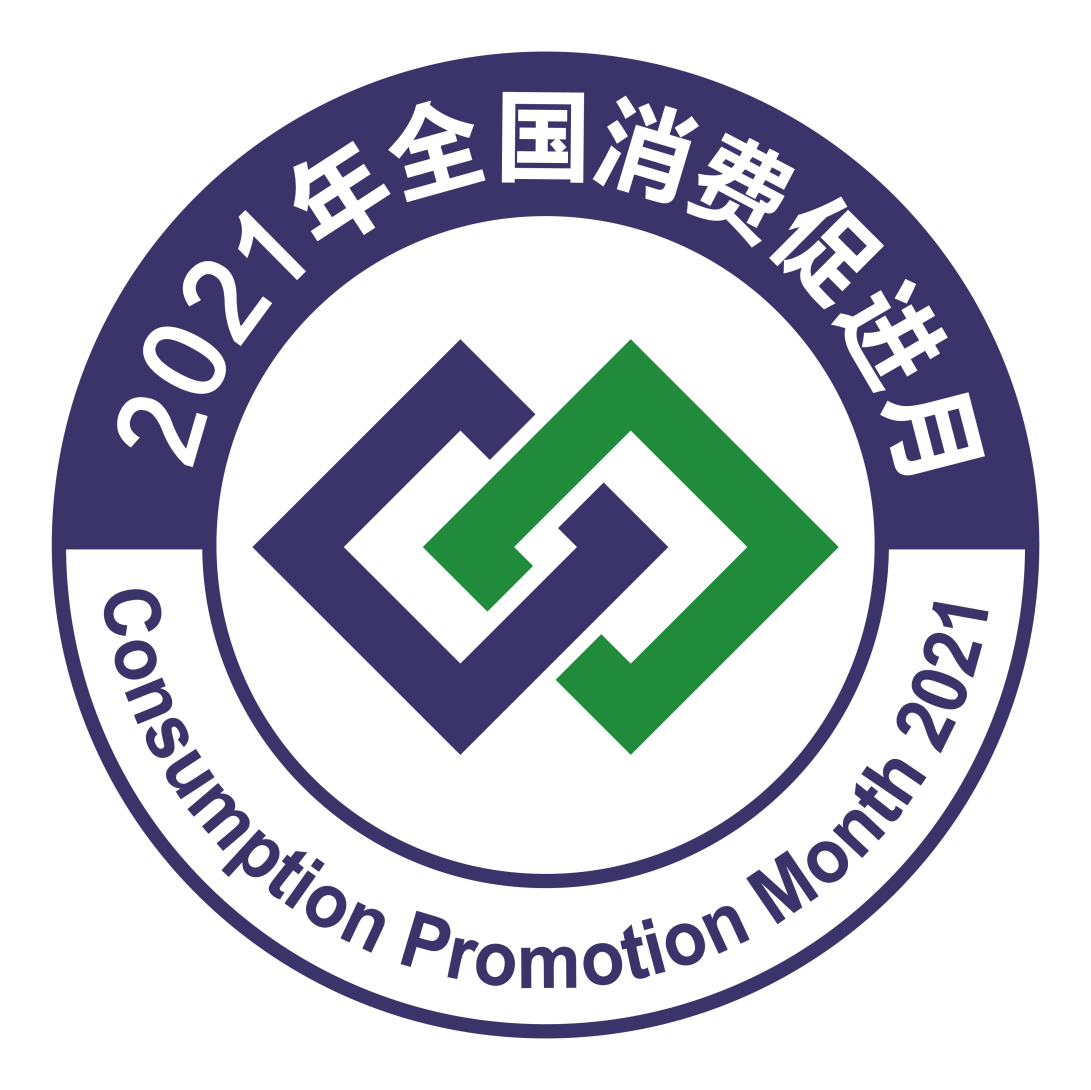 标识说明：标识主体图案由两个环状图形相互链接构成，蕴含活动畅通国内国际双循环，蓝色代表现代流通，绿色代表科学文明消费，流通和消费相互促进、创新发展。附件22021年全国消费促进月活动地方联络机制名单单位（盖章）：注：此表由各地商务主管部门填写，请于2021年4月15日前报送。附件32021年全国消费促进月地方活动名录注：此表由各地商务主管部门填写，请于2021年4月20日前报送。如表格相应空间不够，可自行添加行数。姓  名职  务办公电话邮  箱手  机备  注主要负责人活动联络人所在地区重点城市重点活动名称举办时间活动内容（简要概述）参与企业数量支持政策及优惠举措预估成效（成交额等）1.2.3.1.2.3.1.2.3.1.2.3.1.2.3.合计参加2021年全国消费促进月活动的重点城市  个，重点活动  场，参与企业  家，预估成交   亿元。参加2021年全国消费促进月活动的重点城市  个，重点活动  场，参与企业  家，预估成交   亿元。参加2021年全国消费促进月活动的重点城市  个，重点活动  场，参与企业  家，预估成交   亿元。参加2021年全国消费促进月活动的重点城市  个，重点活动  场，参与企业  家，预估成交   亿元。参加2021年全国消费促进月活动的重点城市  个，重点活动  场，参与企业  家，预估成交   亿元。参加2021年全国消费促进月活动的重点城市  个，重点活动  场，参与企业  家，预估成交   亿元。参加2021年全国消费促进月活动的重点城市  个，重点活动  场，参与企业  家，预估成交   亿元。